ПРЕДПИСАНИЕ № 175 /2017 от  «22» ноября 2017    о демонтаже объектов наружной рекламы и информацииРешением арбитражного суда Московской области от 16.02.2017 по делу № А41-48829/15, оставленного в силе Постановлением Десятого Арбитражного Апелляционного суда от 03.05.2017г.,:- открытый аукцион от 25.06.2004г. № 3/3-14 на право заключения договоров на установку и эксплуатацию рекламных конструкций на земельном участке, здании или ином недвижимом имуществ, находящемся в собственности Красногорского муниципального района Московской области, а также земельных участках, государственная собственность на которые не разграничена на территории Красногорского муниципального района – признан недействительным;- заключенные по итогам открытого аукциона договора на установку и эксплуатацию рекламных конструкций - признаны недействительными, в т.ч. по адресу: Городской округ Красногорск Московской области (автомобильная дорога):ЛОТ № 16.    А/Д М9 "БАЛТИЯ", 22КМ + 230М, СПРАВА; Таким образом, договор на установку и эксплуатацию рекламных конструкций (Щит(ы) отдельно стоящий(ие) со стационарной поверхностью.) от 25.06.2014 г. № 13, заключенный между Администрацией Красногорского муниципального района Московской области и ООО «Доминанта», признан недействительным.Учитывая вышеизложенное и на основании Федеральных законов от 13.03.2006 № 38-ФЗ «О рекламе» (ст. 19) и от 06.10.2003 № 131-ФЗ «Об общих принципах организации местного самоуправления в РФ», Закона Московской области от 30.12.2014 № 191/2014-ОЗ                                              «О благоустройстве в Московской области», Постановления администрации Красногорского муниципального р-на МО от 05.05.2016 № 930/5 "Об утверждении порядка демонтажа рекламных конструкций …» и др.,ПРЕДПИСЫВАЕТСЯ в срок до 27.12.2017 - за счет собственных сил и средств осуществить демонтаж установленного объекта наружной рекламы и информации: щит(ы) отдельно стоящий(ие) со стационарной поверхностью – суперсайт с восстановлением прежнего вида участков его размещения;в течение 3 (трех) дней – за счет собственных сил и средств необходимо удалить информацию, размещенную на такой рекламной конструкции.Начальник Управления по инвестициям и развитию предпринимательства	Н.А. ТерянПриложение к Предписанию № 175 /2017  от 22.11.2017Фото объекта наружной рекламы и информации (ОНРИ) на территории городского округа Красногорск Московской области, подлежащего демонтажуООО «Доминанта»(Наименование организации/ИП, ФИО – владельца ОНРИ)№ п/п1     8 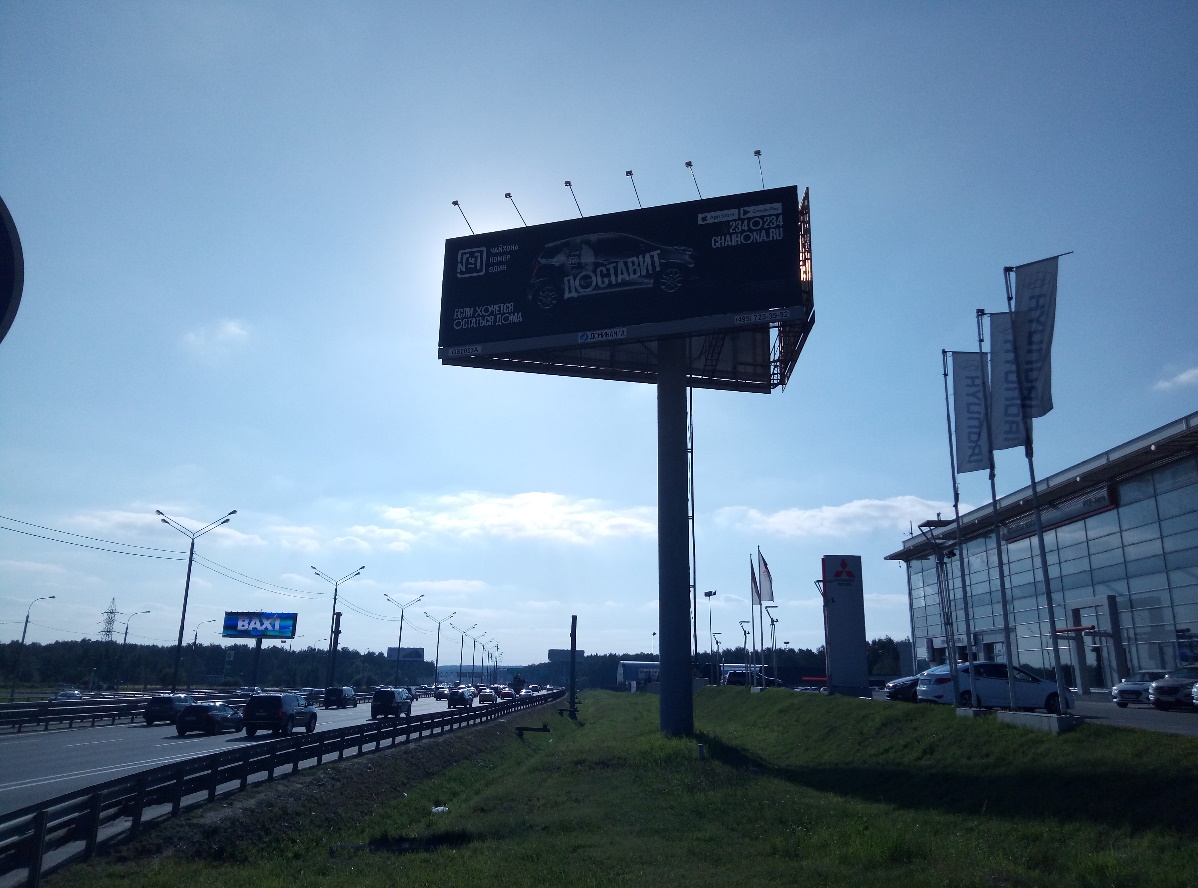 1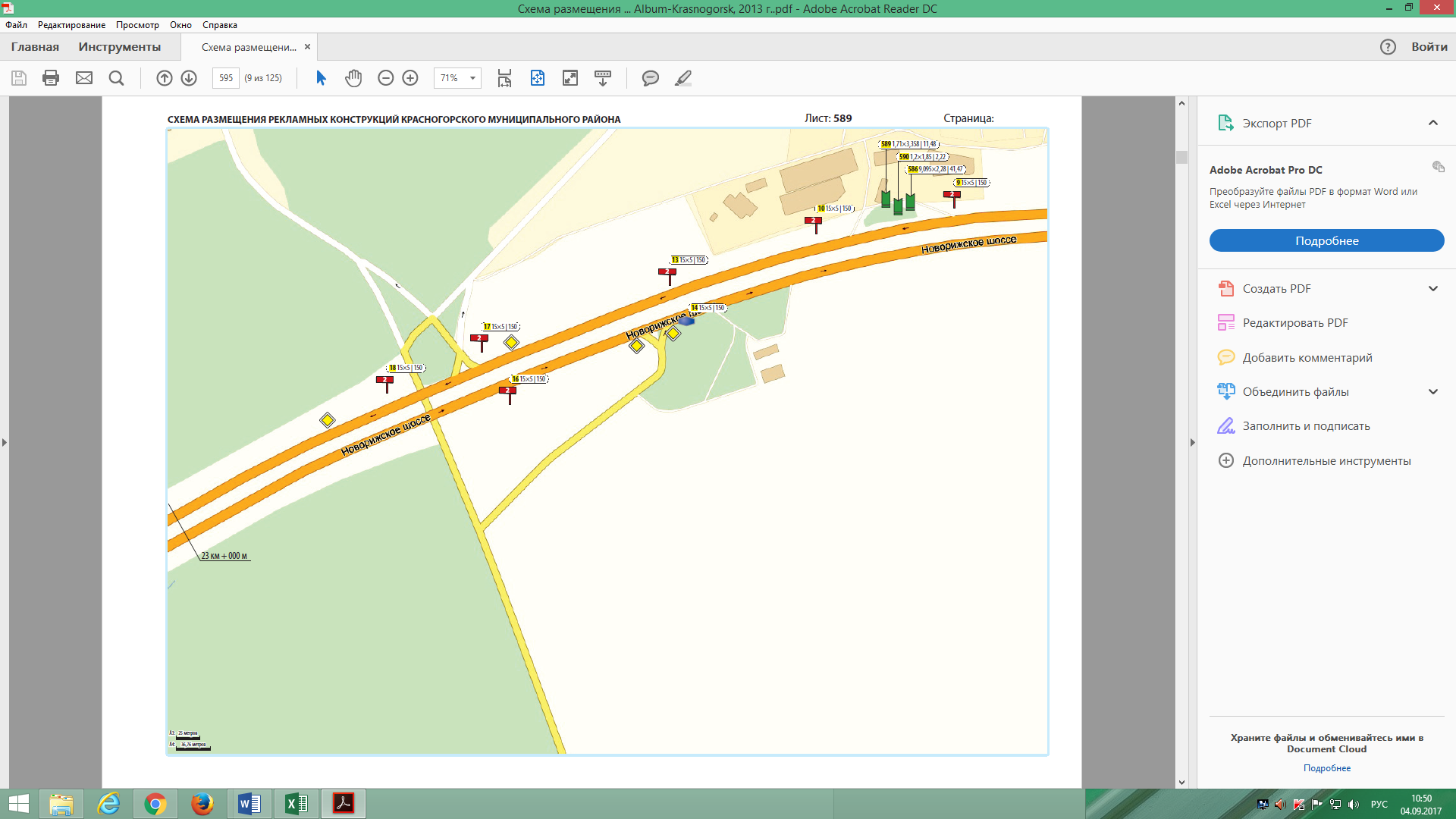 